Lektion 6 Biologisk rensning af vandArbejdsark - NæringsstofkredsløbNitrogens kredsløbHvad anvendes nitrogen til i organismen?Nitrogenfiksering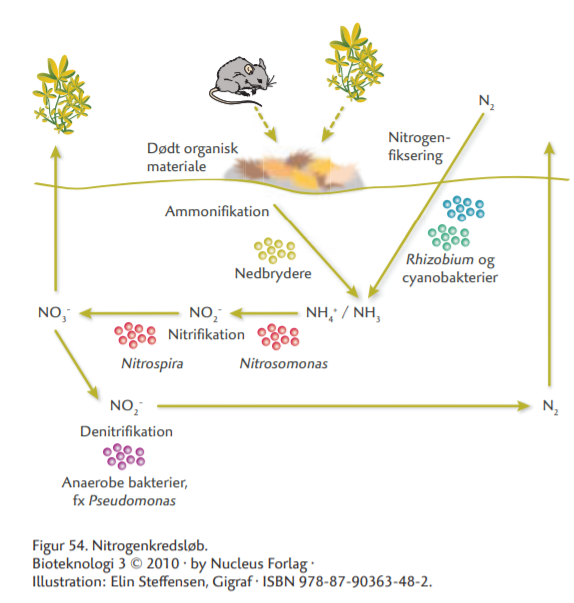 Forklaring af proces: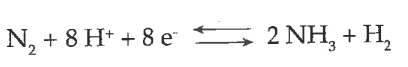 Eksempler på bakterier:Ammonifikation:Forklaring af proces:Eksempler på bakterier:NitrifikationForklaring af proces: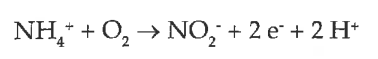 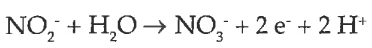 Eksempler på bakterier:Denitrifikation:Forklaring af proces: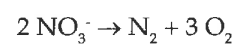 Eksempler på bakterier:I rensningsanlægget anvendes desuden en metode kaldet anammox, som blev opdaget i naturen i 1990´erne. Find ud af hvad den proces går ud på:Phosphors kredsløbHvad anvendes phosphor til i organismen?Hvor får planterne deres phosphat fra?Beskriv problematikken med phosphatophobning:Repetition: Hvad foregik der i rensningsanlæggets bio P-tank?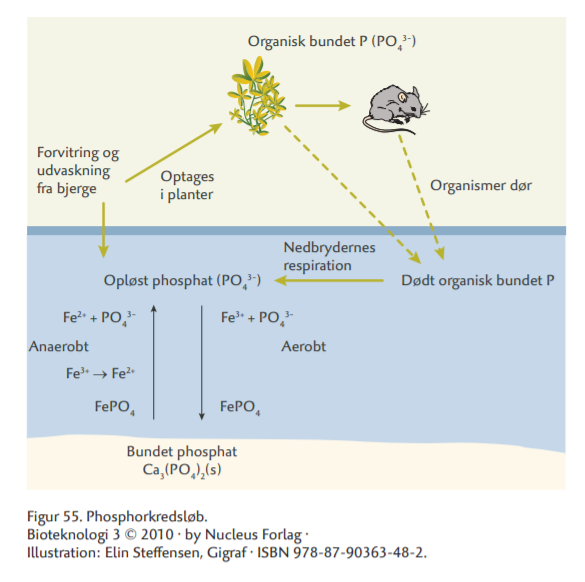 Figurer af nitrogen og phosphors kredsløb er fra Bidstrup og Bugge. Bioteknologi 3. Nucleus.2010: https://www.nucleus.dk/files/docs/Bioteknologibogen.dk/tema5.pdf 